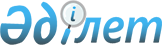 "2021-2023 жылдарға арналған Ақжона ауылдық округінің бюджеті туралы" Қазалы аудандық мәслихатының 2020 жылғы 25 желтоқсандағы №545 шешіміне өзгерістер енгізу туралыҚызылорда облысы Қазалы аудандық мәслихатының 2021 жылғы 12 наурыздағы № 26 шешімі. Қызылорда облысының Әділет департаментінде 2021 жылғы 16 наурызда № 8197 болып тіркелді
      "Қазақстан Республикасының Бюджет кодексі" Қазақстан Республикасының 2008 жылғы 4 желтоқсандағы Кодексінің 109-1-бабына, "Қазақстан Республикасындағы жергілікті мемлекеттік басқару және өзін-өзі басқару туралы" Қазақстан Республикасының 2001 жылғы 23 қаңтардағы Заңының 6-бабының 2-7-тармағына сәйкес, Қазалы аудандық мәслихаты ШЕШІМ ҚАБЫЛДАДЫ:
      1. "2021-2023 жылдарға арналған Ақжона ауылдық округінің бюджеті туралы" Қазалы аудандық мәслихатының 2020 жылғы 25 желтоқсандағы № 545 шешіміне (нормативтік құқықтық актілерді мемлекеттік тіркеу Тізілімінде 7995 нөмірімен тіркелген, 2021 жылғы 06 қаңтарда Қазақстан Республикасының нормативтік құқықтық актілердің эталондық бақылау банкінде жарияланған) мынадай өзгерістер енгізілсін:
      1-тармақ жаңа редакцияда жазылсын:
      "1. 2021-2023 жылдарға арналған Ақжона ауылдық округінің бюджеті 1, 2, 3 - қосымшаларға сәйкес, оның ішінде 2021 жылға мынадай көлемдерде бекітілсін:
      1) кірістер – 36552 мың теңге, оның ішінде:
      салықтық түсімдер – 1551 мың теңге;
      трансферттер түсімі – 35001 мың теңге;
      2) шығындар – 37684 мың теңге, оның ішінде;
      3) таза бюджеттік кредиттеу – 0;
      бюджеттік кредиттер – 0;
      бюджеттік кредиттерді өтеу – 0;
      4) қаржы активтерімен операциялар бойынша сальдо – 0;
      қаржы активтерін сатып алу – 0;
      мемлекеттің қаржы активтерін сатудан түсетін түсімдер – 0;
      5) бюджет тапшылығы (профициті) – -1132 мың теңге;
      6) бюджет тапшылығын қаржыландыру (профицитті пайдалану) – 1132 мың теңге.".
      2-тармақтың 1) тармақшасы жаңа редакцияда жазылсын:
      "1) әкім аппараты қызметін қамтамасыз ету шығындарына 700 мың теңге.".
      Аталған шешімнің 1-қосымшасы осы шешімнің қосымшасына сәйкес жаңа редакцияда жазылсын.
      2. Осы шешім 2021 жылғы 1 қаңтардан бастап қолданысқа енгізіледі және ресми жариялауға жатады. 2021 жылға арналған Ақжона ауылдық округінің бюджеті
					© 2012. Қазақстан Республикасы Әділет министрлігінің «Қазақстан Республикасының Заңнама және құқықтық ақпарат институты» ШЖҚ РМК
				
      Қазалы аудандық мәслихатының кезектен тыс ІІІ сессиясының төрағасы 

А. ОРЫМБАЕВ

      Қазалы ауданындық мәслихат хатшысы 

Б. ЖАРЫЛҚАП
Қазалы аудандық мәслихатының2021 жылғы 12 наурыздағы № 26шешіміне қосымшаҚазалы аудандық мәслихатының2020 жылғы 25 желтоқсандағы № 545шешіміне 1-қосымша
Санаты
Санаты
Санаты
Санаты
Сомасы, мың теңге
Сыныбы
Сыныбы
Сыныбы
Сомасы, мың теңге
Кіші сыныбы
Кіші сыныбы
Сомасы, мың теңге
Атауы
Сомасы, мың теңге
1. Кірістер
36552
1
Салықтық түсімдер
1551
04
Меншiкке салынатын салықтар
1551
1
Мүлiкке салынатын салықтар
12
3
Жер салығы
71
4
Көлiк құралдарына салынатын салық
1468
4
Трансферттердің түсімдері
35001
02
Мемлекеттiк басқарудың жоғары тұрған органдарынан түсетiн трансферттер
35001
3
Аудандардың (облыстық маңызы бар қаланың) бюджетінен трансферттер
35001
Функционалдық топ
Функционалдық топ
Функционалдық топ
Функционалдық топ
Бюджеттік бағдарламалардың әкiмшiсi
Бюджеттік бағдарламалардың әкiмшiсi
Бюджеттік бағдарламалардың әкiмшiсi
Бағдарлама
Бағдарлама
Атауы
2. Шығындар
37684
1
Жалпы сипаттағы мемлекеттiк қызметтер
22650
124
Аудандық маңызы бар қала, ауыл, кент, ауылдық округ әкімінің аппараты
22650
001
Аудандық маңызы бар қала, ауыл, кент, ауылдық округ әкімінің қызметін қамтамасыз ету жөніндегі қызметтер
21681
022
Мемлекеттік органның күрделі шығыстары
969
7
Тұрғын үй-коммуналдық шаруашылық
2027
124
Аудандық маңызы бар қала, ауыл, кент, ауылдық округ әкімінің аппараты
2027
008
Елді мекендердегі көшелерді жарықтандыру
986
009
Елді мекендердің санитариясын қамтамасыз ету
315
011
Елді мекендерді абаттандыру мен көгалдандыру
726
8
Мәдениет, спорт, туризм және ақпараттық кеңістiк
12844
124
Аудандық маңызы бар қала, ауыл, кент, ауылдық округ әкімінің аппараты
12844
006
Жергілікті деңгейде мәдени-демалыс жұмысын қолдау
12844
15
Трансферттер
163
124
Аудандық маңызы бар қала, ауыл, кент, ауылдық округ әкімінің аппараты
163
048
Пайдаланылмаған (толық пайдаланылмаған) нысаналы трансферттерді қайтару
163
3. Таза бюджеттік кредиттеу
0
Бюджеттік кредиттер
0
Бюджеттік кредиттерді өтеу
0
4. Қаржы активтерімен операциялар бойынша сальдо
0
Қаржы активтерін сатып алу
0
Мемлекеттің қаржы активтерін сатудан түсетін түсімдер
0
5. Бюджет тапшылығы (профициті)
-1132
6. Бюджет тапшылығын қаржыландыру (профицитін пайдалану)
1132
8
Бюджет қаражатының пайдаланылатын қалдықтары
1132
01
Бюджет қаражаты қалдықтары
1132
1
Бюджет қаражатының бос қалдықтары
1132